A COMPREHENSIVE REVIEW OF DIFFERENT FTTH CONFIGURATION AND FEATURES OF DIFFERENT PON NETWORK      Megha Gupta                                     Sangita Vishwakarma                              Dr. Payal Jindal  Assistant   Professor , Computer               Assistant Professor , Computer               Assistant Professor , Computer   Applications Department                             Applications Department                        Applications DepartmentDPGITM,Gurgaon,INDIA                          DPGITM,Gurgaon,INDIA                  DPGITM,Gurgaon INDIAmegha08in88@gmail.com                             sangita.rit18@gmail.com                           bhavayapayal@gmail.com.                                                                                   Abstract  -  FTTH(Fiber to the habitat) is an optical  fiber network architecture that use dedicated optical fiber to the subscriber end. Due to its long distance high speed and it is widely used in corporate, commercial as well residential purpose. Because of PON Architecture it is cost efficient also.Keywords- ONU, FTTH, RU, OLT, ASE, PON, AON.INTRODUCTIONFTTH (NGPN) stands for fiber to the habitat(next generation play networks). As the name depicts it uses the optical fiber to the consumer end. As demand for expeditious  web is the key reason for the recent retrieve technologies, Yet, dated technologies like DSL (Digital Subscriber Line) and wire modem, which are frequently used for broadband access and have MBPS speeds, are unable to meet the demands of modern customers for high bandwidth applications like HDTV because of a variety of factors, including distance from the local exchange and copper cable quality[1]. fast web access,IPTV,broadband delivered, gambling games and electronic learning etc.This technology has a variety of advantages over the traditional technologies like it provides unlimited bandwidth and long distance reach. , It uses a single fiber to deliver several services (phone, video, and data, among others). Long-distance communication has historically made use of optical fiber lines.As the demand increase for the high speed internet and high bandwidth with stability by the businesses and by the education department and by general households works in recent years the need of optical fiber cable has increased.FTTX(FIBER TO THE X)Depending on the type of fiber network—passive network (point to multipoint) or active network (point to point)—and the termination point—building (fiber to the building), habitats (fiber to the habitats), curb (fiber to the curb), etc.—fiber networks can be arranged in a variety of ways.So, there is various type of FTTX architecture to take into account FTTH, FTTB and FTTC each one have their different configuration and characteristics.A  .FTTH(Fiber To The Habitat)FTTH is the best and cost effective substitute to the conventional technology i.e DSL. In the fiber to the habitat technology a communication path is provided over optical fiber cable extending from OLT(optical Line terminal) unit situated in telecommunication operators switching equipment(exchange) to an ONT( Optical Network Terminate) at customer premises[3]. It provides communication path for carrying telecommunication traffic to subscribe for one or many series like data, voice, video etc.As shown in fig 1. OLT situated at base station (exchange) is connected to the ONT situated at customer end via optical fiber cable. The output from the ONT is connected to customer’s PC via LAN cable.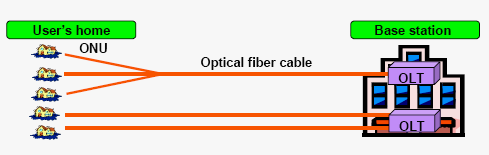   Fig. 1    FTTH configuration    FTTB(Fiber To The Building)The fiber to the building architecture provides an optical fiber cable communication path between an ONU (Optical Network unit) or RT (Remote control) at the edge of the apartment, building, or office enclosing set of subscribers and the OLT (optical Line Terminal) located in the Base station (Exchange)[5].'In this structure, optical fiber terminate to ONU or RT units located at the frontier of the building, office and apartments and copper cable other than optical fiber is used as the physical medium which provide the access path to the subscribe. As shown in figure 2. Up to the metallic cable that is installed within the building, optical fiber cable is installed. and a Ethernet cable can be used to connect to the subscriber.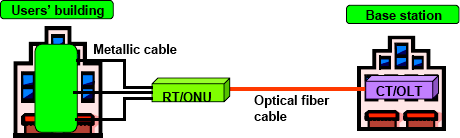 Fig. 2   FTTB ConfigurationC.   FTTC (Fiber to the Curb)In the fiber to the curb/cabinet architecture, an optical fiber is used from the Base Station (Exchange) to the remote unit (RO)/ optical network unit (ONU)[4] installed outside near the curb or on street cabinet. Finally copper cable or coaxial cable is used between the remote unit (ONU) and the subscribe end as shown in figure 3.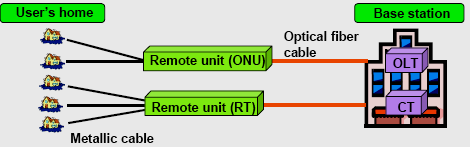     Fig.3. FTTC ConfigurationTECHNOLOGY OPTIONS FOR FTTH ARCHITECTUREIn the current scenario, there are various technology options are available for Fiber to the home Architecture. The Architecture can be installed in various networksAttribute overlay network (AON)Passive optical network (PON).Attribute Overlay NetworkAON (Attribute Overlay network)[17] is commonly known as Active node. It mainly use a point to point (PTP) network Architecture and every subscriber or customer are provided with a committed optical cable and the distribution points are handled by active optical equipment.Attribute Overlay network[12] can be setup in two architectureHOME RUN Fiber (Point to Point )Active Star Wired Network(ASWN)1).Home RUN fiber (Point to Point) ArchitectureIn this architecture, a devoted fiber line is connected between the ONT (optical network terminal) located at local exchange office to the  OLT(Optical Line Terminator) equipment situated at the subscriber end. In this, both devices ONT and OLT are active, powered device and each one is equipped with an optical laser. This technique offers unlimited bandwidth for the subscriber and therefore it has greatest potential for growth.It is the most flexible architecture but Home Run fiber requires much more fiber because a dedicated fiber is provided to each subscribe end. So, it is very costly and become less attractive.The figure of habitat run fiber architecture is shown in figure 4.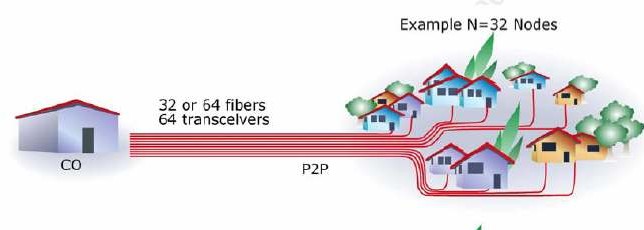 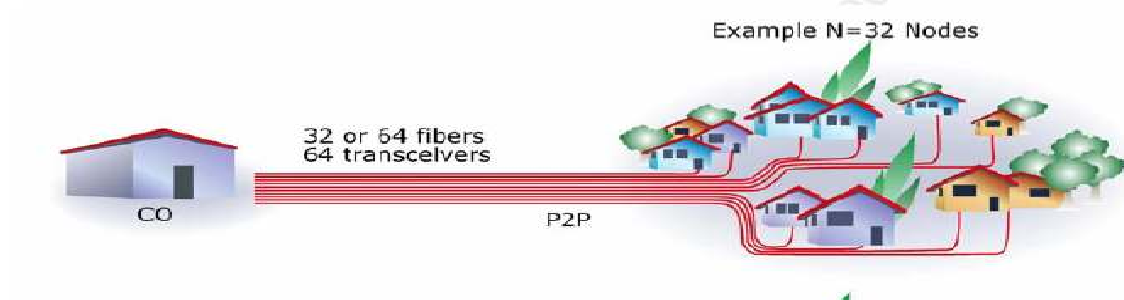 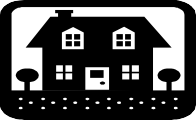                                          Fig. 4 Habitat Run Fiber (Point-to-Point) architecture2). Active Star wired network (Point to Multi point) architectureActive star wired network (ASE)[18] Architecture is point to multipoint architecture in which wired network switch is used between the exchange (CO) and the subscribe premises. In this, multiple subscribe share one feeder fiber connected from the exchange (CO) to one end of switched Ethernet and other multiple end of switched wired network is connected to multiple subscribe premises.In the Active Star Wired network  Architecture[19], end user get a dedicated fiber, Like habitat run fiber, the fiber connects their site to an Ethernet switch, and each subscriber has a dedicated pipe that offers full bi-directional band width.Active Star Wired network reduce the amount of fiber .So, it is cost effective.The figure of active Star wired network is shown in Fig 5.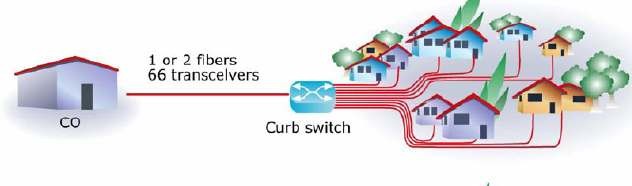 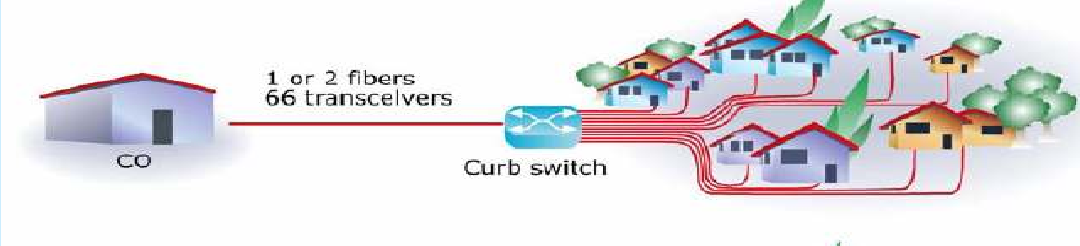 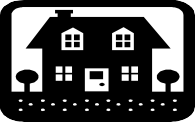 Fig. 5 Active Star Wired Network (ASWN) Passive Optical Network (Point to multipoint) ArchitectureA relatively affordable optical fiber-based access system for providing multiservice (voice, data, video, etc.) to residential and corporate customers is the passive optical network.The point-to-multipoint design forms the foundation of a passive optical network.The optical line terminal (OLT) at the local exchange and the optical Network unit (ONU) at the subscriber's premises are connected via a passive optical network (PAN)[23] that uses optical fiber and optical power splitters.Passive splitter can split the fiber signal up to 32 or more time( which means that they split the bandwidth and shared between the users) over a maximum distance of ten to twenty km. passive splitters are generally located downstream from the local exchange.This architecture is also known as passive because all the splitters and other equipment located in intermediate between the local exchange and the Optical Network unit is passive that is they does not require separate power and there is not active electronics..So, by using this architecture, it simplifies the network maintainance and operation and reduces the cost and another advantage is it requires less fiber than Habitat Run technology.Two splitter configurations are commonly utilized in passive optical network architecture. Centralized ApproachesCascaded Approaches                                                       (as shown in Fig.6)1).Centralized splitter approachIt generally uses a 1*32 splitter which means bandwidth can be shared between the houses or subscriber. as depicted in Figure 6. The 32 optical network terminals (ONT) at each of the 32 subscriber/houses are connected to a single optical splitter concentrator.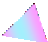 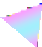 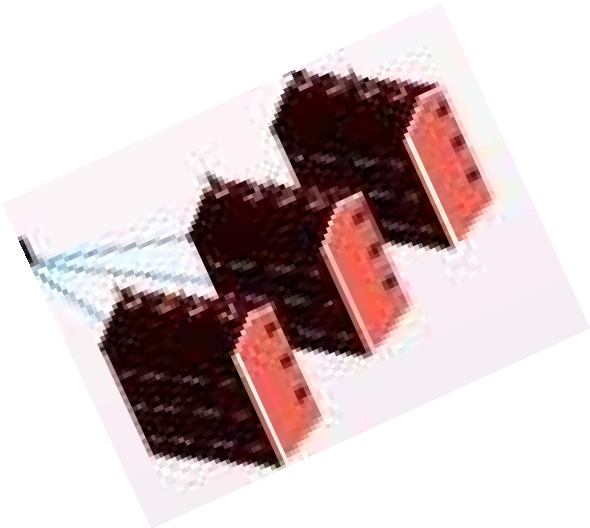 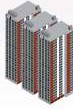 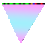 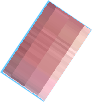 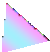 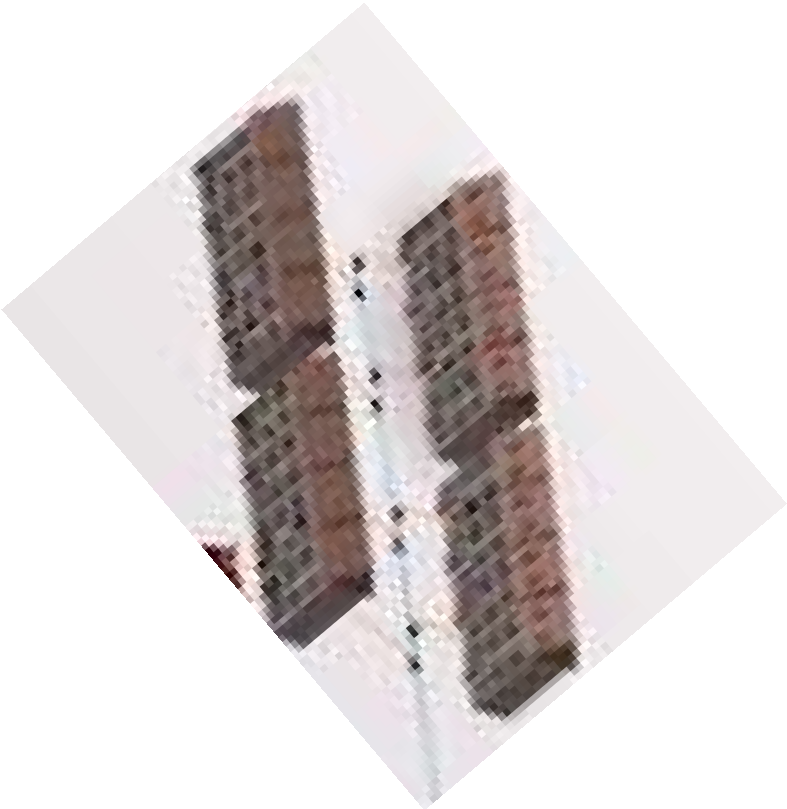 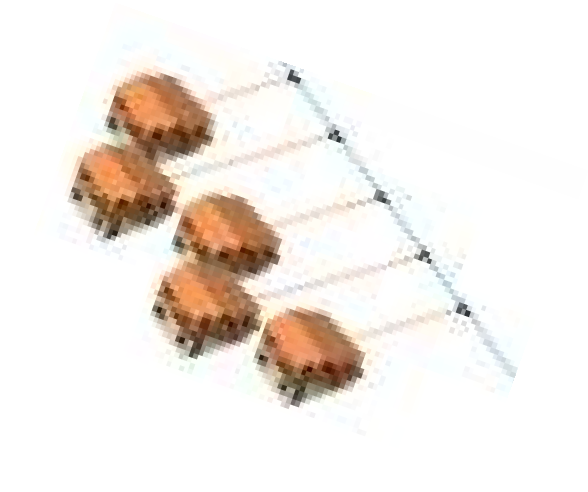 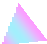 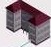 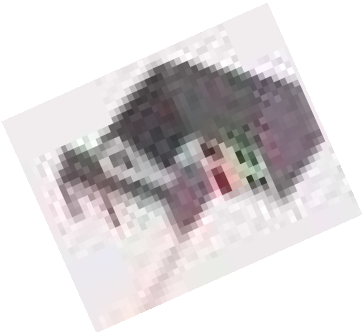 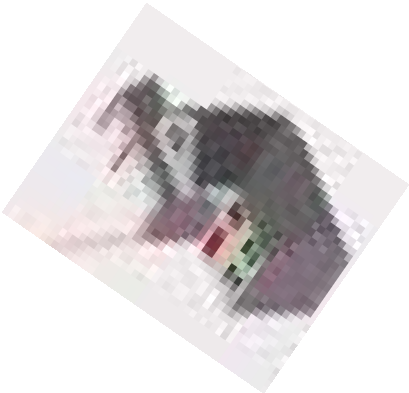 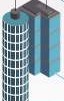 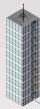 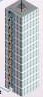 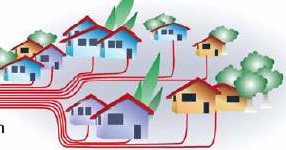 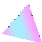 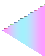 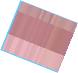 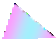 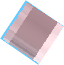 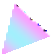 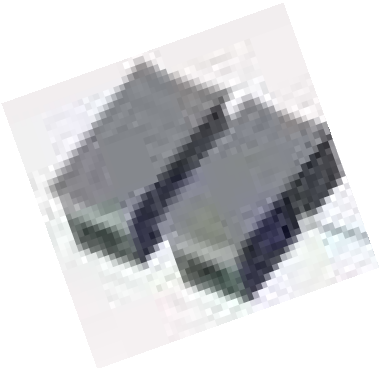 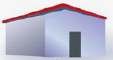 Fig. 6 Centralized and the Cascaded Passive Optical Network architecture2). Cascaded Splitter approachWhen using a cascaded splitter technique, the passive optical network (PON)[26] can support many homes or subscribers using a single fiber. This approach use more than one splitter of different capacity located in the pathway from the local exchange to customer/subscriber end, like a network may have 1*4 splitter leading to a 1*8 splitter further downstream in four different location. Standard splitter format range from 1*2, 1*4, 1*8,1*16 and 1*32. Ultimately, there would be 32 fiber reaching to the ONTs of 32 habitats.There is Various PON technology APONBPONEPONGPONGPON delivers gigabit per second bandwidth and offer low cost and high reliabilityTABLE 1   FEATURES OF DIFFERENT PON NETWORKSNEED OF FTTHFTTH is a multi-service communication access that can manage multiple phone conversations, TV/video streams, and internet users in the home or workplace at the same time. The following are some of the advantages this method has over other conventional access methods (DSL):.This technique provides multiply (i.e. Voice, videos and data etc) services.FTTH Provides wide range of communication, entertainment services and many other new services to the end users.FTTH technology deploys a fiber optical cable to every premise which will provide unlimited bandwidth (i.e. very high speed) as compare to DSL technology.4) There is potential for FTTH technology to lower capital costs and increase average revenue per user (ARPU). FTTH has the feature to deliver multiple services which result in less operational expense.FTTH technology requires local battery breakup and low power consumption.FTTH technology is trustworthy, scalable and vulnerable, trustworthy and it is potentially productive and future ready Architecture.CONCLUSIONThe desire of multiply services (i.e. Voice, data, and video) and heavy application like distance learning video application, best picture quality, video conferencing and video phone is expected to continuously increase and some observer already believe that there is already a demand in world wide today also. FTTH is a new leading technology which uses optical fiber to provide unlimited bandwidth for new generation of bandwidth application.As this technology uses passive network component so, it requires less maintenance and less power consumption which results in economical than active network technology.Many countries like China, Japan, Korea, Taiwan and many others has already is in use of this technology and even in India also it has gained a reputation very quickly because of its high performance, low cost and higher constancy.                       REFERENCES [1] Stephan  Smith,  “Business  class  services  over  a  GPON  network,”  in  proc. IEEE  Optical Fiber  Communication Conference,  2006  and  the  2006  National  Fiber  Optic Engineers Conference. OFC 2006. [2] M. Chardy et  al.,  “Optimizing  splitter  and  fiber location in multilevel optical  FTTH  network,”  European Journal of  Operational  Research:  Elsevier  B.V,  pp.  430-440, May 2012 [3] Deeksha Kocher  et  al.,  “Simulation of fiber to the home triple  play  services  at  2  Gbit/s  using  GE-PON architecture  for  56  ONUs,”  Optik:  Elsevier  B.V,  pp. 5007-5010,  2013 [4]  Deepak Malik et  al.,  “  Quality of service in  two-stages epon  for  fiber-to-  the-home,”  International  Journal  of Soft Computing and Engineering (IJSCE), vol. 2, No. 2, pp.387-390, May 2012. [5] Mohd Syuhaimi Ab-Rahman et. al, “New optical splitter design  for  application  in  fibre-to-the  home  passive optical  network  using  virtual  lab  platform,”  Journal  of Computer  Science:  Science  Publications,  pp.  846-871, 2012. [6] James O. “High speed data to the home - an  update,”  in proc. 2011 IEEE International Conference on Consumer Electronics (ICCE), pp. 663-664, 2011. [7] M.  S.  Rahman  et  al.,  “Ideal  and  non  ideal  condition analysis based on protection  scheme in distributed fiber for  immediate  split  Ftth-pon,”  Journal  of  Applied Science:  Asian Network  for Scientific  Information,  pp. 1026-1032, 2011 [8] Duo  Peng  and  Peng  Zhang,  “Design  of  Optical Integrated  Access  Network  Based  on  EPON,”  in  proc. 2011  International  Conference  on  Electronics  and Optoelectronics (ICEOE 2011), pp. 65-68, 2011 [9] Rajneesh Kalera and  R.S. Kalerb,  “Simulation of Fiber to the  Home at 10  Gbit/s using GE-PON  architecture,” Optik: Elsevier B.V, pp. 1362-1366,  2011. [10] Bogyum  KIM  ,  Wonhyung  LEE    and  Jinwoo  HAN, “Outside  Plant  Architecture  of  Fiber-based  Access Network,” Digest  of the 9th international conference on optical Internet (COIN 2010). [11] Edoardo  Bonetto,  Marco  Mellia,  and  Michela  Meo, “Energy  Profiling  of ISP  Points of  Presence,”   in proc. IEEE ICC'12 Workshop on  Green Communications and Networking, pp. 5973-5977, 2012. [12] Salah Al-Chalabi, “Optically Powered Telephone System over  Optical  Fiber with  High  Service  Availability  and Low Risk  of  Investment  in  FTTH  Infrastructure,” IEEE Communications Magazine, August 2012. [13] Christoph Lange and Andreas Gladisch, “On the  Energy Consumption of FTTH Access Networks,” IEEE,  [14] Andreas Gladisch , Christoph Lange and  Ralph Leppla, “Power  efficiency  of  optical  versus  electronic  access networks,”  in proc. ECOC 2008, 21-25 September 2008, Brussels, Belgium, pp. 1-4. [15] Juan Rendon  Schneir   and   Yupeng Xiong,  “Economic implications of a co-investment scheme for FTTH/PON architectures,”  Telecommunications  Policy:  Elsevier B.V, pp. 849-860. 2013. [16] Stephan  Jay,  Karl-Heinz  Neumann  n  and  Thomas Plückebaum,  “Comparing  FTTH  access networks  based on P2P and  PMP  fibre  topologies,” Telecommunications Policy:  Elsevier  B.V,  2013, http://dx.doi.org/10.1016/j.telpol.2013.04.010i. [17] Steffen  Hoernig  et  al.,  “The  impact  of  different  fiber access  network  technologies  on  cost,  competition  and welfare,”  Telecommunications  Policy:  Elsevier  B.V, 2012, pp. 96-112. [18] Marco Araújo   and  A. Manuel de Oliveira  Duarte,  “A comparative  study  on  cost-benefit analysis  of  fiber-to-the-home telecommunications  systems in  Europe,”    in proc.  IEEE 2011 Baltic Congress on Future Internet and Communications, pp. 65-69. [19] Marco Forzati  et al.,  “The  uncaptured  value  of   FTTH networks,”  ,”     in  proc.   IEEE 2011 13th  International Conference  on  Transparent  Optical  Networks  ICTON-2011, pp. 1-4. [20] Dirk  Breuer et  al., “Opportunities for  Next-Generation Optical  Access,”    IEEE  Communications  Magazine, February 2011. [21] Sotiria Chatzi and Ioannis Tomkos, “   Techno-economic study of high–splitting ratio PONs and  comparison with conventional FTTH-PONs/FTTH-P2P/ FTTB and FTTC deployments,”        in  proc.    IEEE  2011  Optical  Fiber Communication  Conference  and  Exposition  and  the National Fiber Optic Engineers Conference, pp.1-3. [22] Sofie Verbrugge et al., “Research  Approach towards the Profitability of Future FTTH  Business Models,” in proc. 2011 Future Network & Mobile Summit, pp. 1-10, 2011. [23] Zijad  Havic,  “Economic  Model  Computing  for  FTTH Access  Network,”  in  proc.  IEEE  5th  International Conference  on  Pervasive  Computing and  Applications, pp. 218-222, 2010. [24] Bruno Van Den Bossche  et al., “ Maximizing the return on investment for FTTX-rollout through  the use of  GIS street maps and geomarketing data,”  in proc. IEEE 2010 9th  Conference  of  Telecommunication,  Media  and Internet, pp.1-6, 2010. [25] Rong Zhao et al., “Dynamic Migration Planning towards FTTH,”  in  proc.  IEEE  2010  9th  Conference  of Telecommunication, Media and Internet, pp.1-6, 2010. [26] Boyer  Heard,  “Availability  and  cost  estimation  of secured  FTTH  architectures,”  in  proc.  IEEE  2008 International  Conference  on  Optical  Network  Design and Modeling, pp.1-6. [27] Yinghui  Qiu,  “Availability  estimation  of  FTTH architectures based  on  GPON,”    in proc. IEEE 2011 7th International  Conference on  Wireless Communications, Networking and Mobile Computing,  pp. 1-4. [28] Jani  Saheb  Shaik,  “FTTH  deployment  options  for telecom operators,”   www.sterlitetechnologies.com. [29] Frank  Effenberger   et  al.,  “An  Introduction  to  PON Technologies,”  IEEE  Communications  Magazine,  March 2007, pp. 517-525. [30] Cláudio Rodrigues et al., “Evolution of FTTH Networks Based  on Radio-Over-Fibre,”  in proc.  IEEE 2011  13th International  Conference  on  Transparent  Optical Networks ICTON, pp. 1-4 [31] Satyanarayana  Katlay  and  Abhinov  Balagoni, “Technological and  Cost based  Analysis of Future-Proof Fiber  Access  Passive  Networks:  GPON  and  WDM PON,”  arXiv, pp. 1-4, 2013. [32] Jagjit  Singh  Malhotra,  Manoj  Kumar  and  Ajay  K. Sharma,  “Low  cost solution  to  high  capacity 32  ×  32 channel  FTTH  duplex  link  employing  triple  play services,” Optik: Elsevier B.V, pp. 93-96,  2014. [33] Josep  Prat,  Ed.,  Next-Generation  Passive  Optical Networks:  Research  Twords    Unlimited    Bandwidth Access, Springer, 2008..FeaturesBPONGPONEPONResponsibleStandard bodyFSAN & ITU-T SG15(G-983 Series)FSAN & ITU-T SG15(G-984 Series)IEEE 802.3ahBandwidthDown Stream up to 622 MbpsUp Stream up to 155.52MbpsDown Stream up to 2.5 GbpsUp Stream   up   to   2.5GbpsDown   Stream	up to1.25 GbpsUp Stream up to 1.25 GbpsPosterior ג1490 nm & 1550 nm1490 nm & 1550 nm1490 nmAmbitious ג1310 nm1310 nm1310 nmLayer-2ProtocolsATMATM,	Ethernet,	TDMover GEMEthernetFrameATMGPON	EncapsulationMethodEthernet FrameHighest. Distance(OLT to ONU)20 km20 Km (supports logicalreach up to 60 Km)10 and 20 Km.Split Ratio1:16, 1:32 and 1:641:16, 1:32 and 1:641:16 and 1:32